Same - different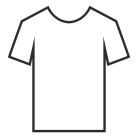 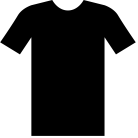 Same different - cheat sheet 1/2height, shoe size, birth weight in kilos, year of birthcity, villagedistance from home to work, to the bus stationdelivery servicedistance from home to the grocery, to the petrol stationfacebook, youtube, tv, online dictionaryrooms, windows in the flatusual waking time, usual time you go to bedlessons in one weektime of the way to workfavourite drink, favourite foodwhere to relaxsize of USB flash drivephone brand, car brand, shoes brand, clothes brandSame different - cheat sheet 2/2music, band, musician, concertsyears at school, careerbrothers and sisterssport, matchesfamily, age, names, nationality, petfavourite destination, last holidayfavourite coffee, teabank, payment card, card limitsnumber of windows in the flatjobs of family membersfavourite day, month, seasonfilm, actortoy as a childcolournamesame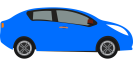 different12345678910